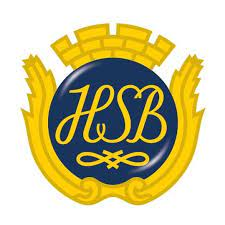 BRF Eriksfält informerarHej alla medlemmar!Nu har våren och grönskan äntligen kommit och dagarna blir allt längre och vackrare. För förvaltningskontoret innebär det mycket arbete i vår trädgård. Årets projekt blir bland annat ett trädäck vid boulebanan,  en rabatt runt konstverket och renovering av pergolorna vid rastplatserna. Eftersom det är svårt att hitta reservdelar har vi en annan lösning på gång. En liten påminnelse om vad som gäller för jourutryckningar på kvällstid och helger. Ringer ni ut jouren för något som ni själva har ansvar för så kommer ni bli debiterade för detta. Under senare tid har vi märkt en del samtal till jouren gällande säkringar i lägenheter och att man glömt sin tvätt, eller att man inte har kännedom om att torkrummet öppnar 30 min efter påbörjad tvättid etcetera. När det gäller säkringar och el, så har alla automatsäkringar i sin lgh och dessa skall man kontrollera först, hjälper inte det så kontrollerar man i elrummet, vilket alla har nycket till (nyckeln heter AAG 438, och är samma som ni använder till mangelrummet). Där finns även reservsäkringar.När det gäller mindre saker som inte är superakuta så kan ni kontakta styrelsen så kan de oftast hjälpa er under helg och kvällstid, ni når dem på mailadressen: styrelsen@hsberiksfalt.se Många av er har en styrelsemedlem boende i er trappuppgång och man kan alltid ringa och se om de är hemma och kan hjälpa till, vi spar då både pengar och tid för alla inblandade. Styrelsen har också nycklar till tvättstugorna. Glöm inte att titta på hemsidan, mycket information kring vad som gäller hittar ni även där.Tyvärr måste vi återigen påminna om städningen i tvättstugorna! Det kommer in många klagomål på att medlemmar inte städat efter sig efter avslutat tvättpass. En tumregel är att lämna tvättstugan såsom du själv vill komma till den när du har ditt tvättpass.Tyvärr gäller detta även miljöhusen och sopsorteringen där väldigt mycket läggs i fel tunna. Om alla sorterar rätt blir det både trevligare och enklare för alla.Har ni mycket material så använd containern. Observera dock att containern endast är öppen tisdagar och torsdagar.Föreningen har som bekant praktikant Benjamin hos oss under våren. Han gör sin yrkespraktik hos oss. Utöver praktiken har föreningen anställt honom för fyra veckors sommarjobb för att hjälpa oss under sommarmånaderna då våra anställda varvar sin semester. Äntligen är det dags att boka in familjedagen. I år hålls den söndagen 18e juni. Det kommer att finnas hoppborgar, hinderbana, lekar, korvgrillning, tävlingar, godis till barnen etc. Mer information kommer och vi hoppas att så många som möjligt kan komma!Eriksfälts styrelse har fått en ny HSB-ledamot, Ingemar Hägerfjord.  HSB-ledamoten tillsätts centralt av HSB Malmö. Ledamoten har samma ansvar och befogenheter som övriga ledamöter i bostadsrättsföreningens styrelse. HSB-ledamoten deltar i styrelsearbetet, och är ett stöd och bollplank till övriga ledamöter. Uppdraget är en uppskattad medlemsnytta som skapar trygghet och stabilitet. Särskild uppmärksamhet riktar HSB-ledamoten på att alla behandlas lika och att lagar och förordningar efterlevs. Närmare presentation av Ingemar kommer att göras på nästa veckas årsstämma. ElstödetDen 5e maj godkände äntligen Europeiska kommissionen regeringens statsstödsanmälan för elstödet till företag och organisationer. Från och med 30 maj kan föreningen ansöka om elstödet. Utbetalningarna från Skatteverket kommer att ske löpande under sommaren, förutsatt att ansökningen är komplett. Vi återkommer när mer information finns tillgänglig kring hur det skall fördelas.CykelkörningVi vill bara påminna om att det inte är tillåtet att cykla någonstans på gården.  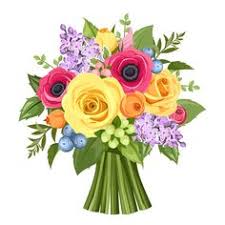 Vänlig hälsning,Styrelsen och förvaltningskontoret